   ARTS ACADEMY AT ESTRELLA MOUNTAIN 	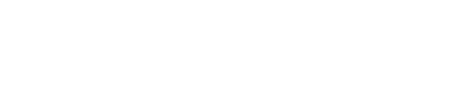 